Year 7: Who were the Asante people?Title: Who were the Asante people?LO: Explain how the Asante emerged ‘because of war’.Task 1: Complete the questions below by looking at the source.Where did the Asante Kingdom come from?Task 2: Use the words to fill in the gaps to explain where the Asante Kingdom came from.Between the tenth and twelfth centuries, the Akan people migrated into the forests of southern Ghana and began to build societies. The Akan people included all the groups that exist in ______ today – the Asante, the Fante and the Ga. The Asante were the _______ of the Akan groups.Asante means ‘because of war’. This ______ where the Asante Kingdom came from. In the 1600s, the Asante people became a tributary of the Denkyira. A tributary is when you have to pay tribute to another ruler. Tribute is an act meant to show ________ or respect – often it might mean paying another country money. The Asante people began to grow _________ of having to pay tribute to the ________. In the 1600s, the Asante people became wealthier as they _______ more and more with other African states. In 1701, at the Battle of Feyiase, the Asante, led by Osei Tutu I, defeated the Denkyira and became the ________ group of Akan peoples. This is where the Asante Kingdom began.Words:  reflects, dominant, Denkyira, traded, resentful, Ghana, gratitude, biggestWhere was the Asante Kingdom? Guided reading: Gus Casely-Hayford, The Lost Kingdoms of Africa, pp. 261–262 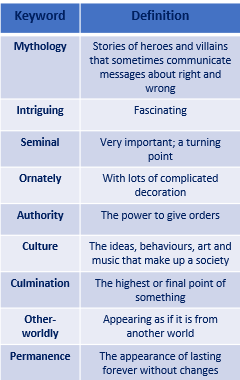 Subtitle: Historians are not even certain that Okomfo Anokye ever existed. The fact that there is a statue to what may be a mythical event rather than to an actual king shows us how much investment the Asante make in the mythology that surrounds the history. Myths are used by leaders to make sense of events and symbols can help people to understand. With the Asante, fact and myth were mixed to create a powerful blend that made sense to its people. This goes to the heart of the story-telling tradition that is such a vital part of Asante. Subtitle: The Golden Stool, and the kingdom, was the culmination of many centuries of cultural development. It brings together many elements; the gold of the forest is represented, the stool is the accepted symbol of authority. The fact that it is ‘other-worldly’ gives it a permanence that is so important in a culture that battles to survive in a tropical rainforest zone. Nothing lasts very long here, even kings, but if the institution of the Golden Stool contains the spirit of the Asante nation, the kingdom may go on forever. Okomfo Anokye was Merlin to Osei Tutu’s King Arthur. He gave Osei Tutu the spiritual power to go alongside Osei Tutu’s military power. After the Golden Stool made Osei Tutu the Asantehene, the king of Asante, the stools belonging to other chiefs were buried or destroyed. Only one stool was important now. Questions on the text:Why was Kumasi important?What is the statue of in the centre of Kumasi?What, according to tradition, is contained within the Golden Stool?Why might Osei Tutu have wanted the Asante Kingdom to be bigger than ‘individual personalities’?What are myths and symbols used for?What does Gus Casely-Hayford argue was mixed in Asante to ‘create a powerful blend’?What does the gold represent in the stool?Why is it important that the stool has a ‘permanence’?What did Okomfo Anokye give Osei Tutu to go alongside his military power?What happened to the stools belonging to other chiefs?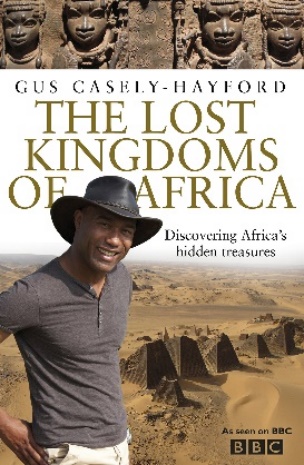 